MOMALICHE 10 CYCLE 2MARKING SCHEMEMathematics paper 121/11.= = =   = 0.823V.S.F = L.S.F =  = 5.848height of smaller tank = = 17.10 cm42yz5Exterior angle = 180 -96Rem. Ext. angles 360 – 96 = 264One ext. angle with 1470  180 -147 = 33No of sides = = 8 +1                    = 9 61 Riyal buying = 19.68 shs  5480 = 107846.4 x 107846.4       = 71897.6Remainder = 107846.4 – 71897.6= 35948.8Selling 1 Riyal = 19.74 shs ?       = 35948.8= 1817.4  Riyal78k =  d  = 6 = 3        y     2matrix S =      9101112.2...13(2x + 3)30 < 98-3x)30 < 95x +6)30   2                  5                  330 x 45 < 48 – 18xx < 1/1648 – 18x < 50x + 60x  > -12/68 (-0.1765)integer of x = 014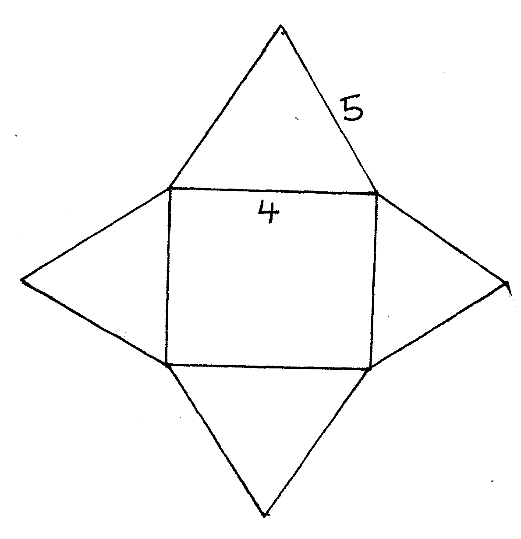  = (16 + ) cm2= 52.66cm2B115Let 1cm represent 100km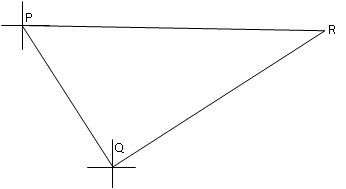 PR = 7.1cm  0.1Distance PR = 710km  10km1617i) Area of one of root (segment) shaded area = area of section – Area triangle 120 x r2 – 1 360              r 1/3r2 = ½ r2 sin 1200100 - 100 x 0.86602= 100 (3.142 – 0.8660)2= 100(1.0473 – 0.435) 100 x 0.6143= 61.43 sq.mii) Curved surface of roof 120 x 2r x 10 360 2 x 10 x 10       32 x 3.142 x 100            32/3 x 3.142 209.47. sp.m b) Total area = 209.47 + 2(61.43) 209.47 + 122.86= 332.33sp.m Cost = 332.33 x 80 = sh. 26,586.40 = sh. 26,586.  18Volume = ¾ x 1.7 x 1.4 x 2.2           = 3.927 x 1000                      = 3927 litresi) Volume of packetBase area =  x ½ x 16 x 16 sin 60oVolume =  x ½ x 16 x 16 sin 60o x 13.6                            = 503cm3ii) = 78077807 x 25= 195,175/-19A1(-3, -2)    B1(-1, -4)    C1(-3, -8)      D1(-5, -4)A11(-1, 2)    B11(3, 0)      C11(-7, -2)     D11(-3, -4)A11(-4, 3)    B111(-2, 5)    C111(-4, 9)     D111(-6,)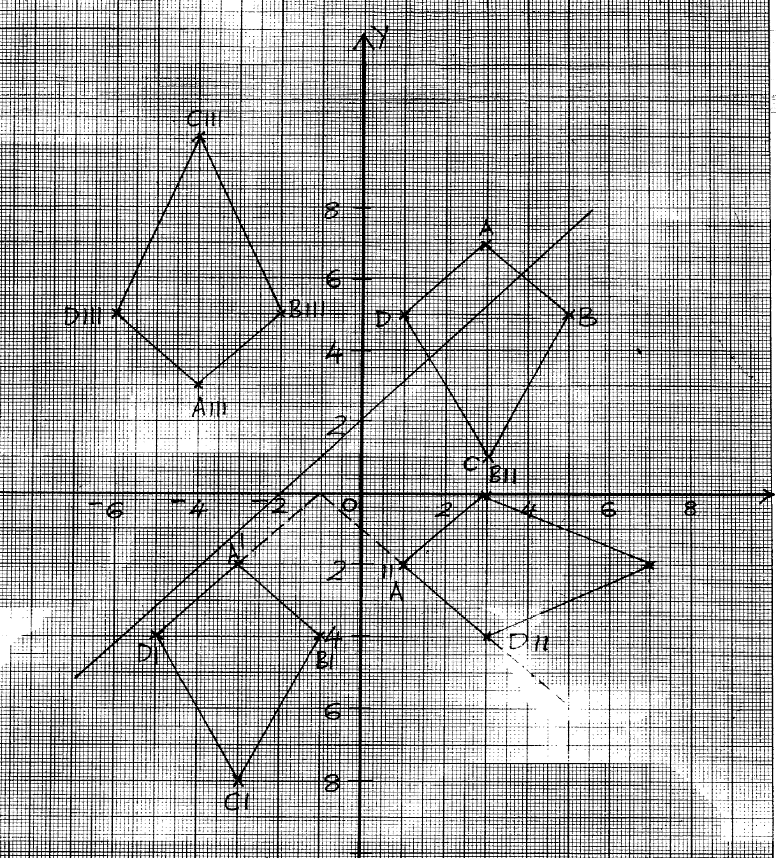 20(a)  =  = 2y + 4 = x – 8x – 2y – 12 = 0(b) y =  - 6, when y = 0 - 6 = 0 x = 12Coordinates of p (12,0)(c)  = -2y = 24 – 2xBut when x = 0, y  = 24Coordinates of Q are (0,24)(d) QP =  =  = 26.83 units 21Det p=32-35=-3 M1P-1=    = M1p-1=  A1(i)   B2(ii)           M1Beans per bag=Ksh,3500Maize per bag =Ksh.1400     A1New price of beans =Number of bags of beans==7bagsBean :   maize7        :   141        :    2       A122Let the coordinate of L=OL=3OA, OA=   OA:AL=1:2. OL, x=3 LLet coordinate N=3ON=2OB ON=N=LN=(b) Let M(x,y) .M(c) Let T=.T  T=LT=LB=LB=3LT  LB//LT since L is common , hence they are collinear.23(a(b)  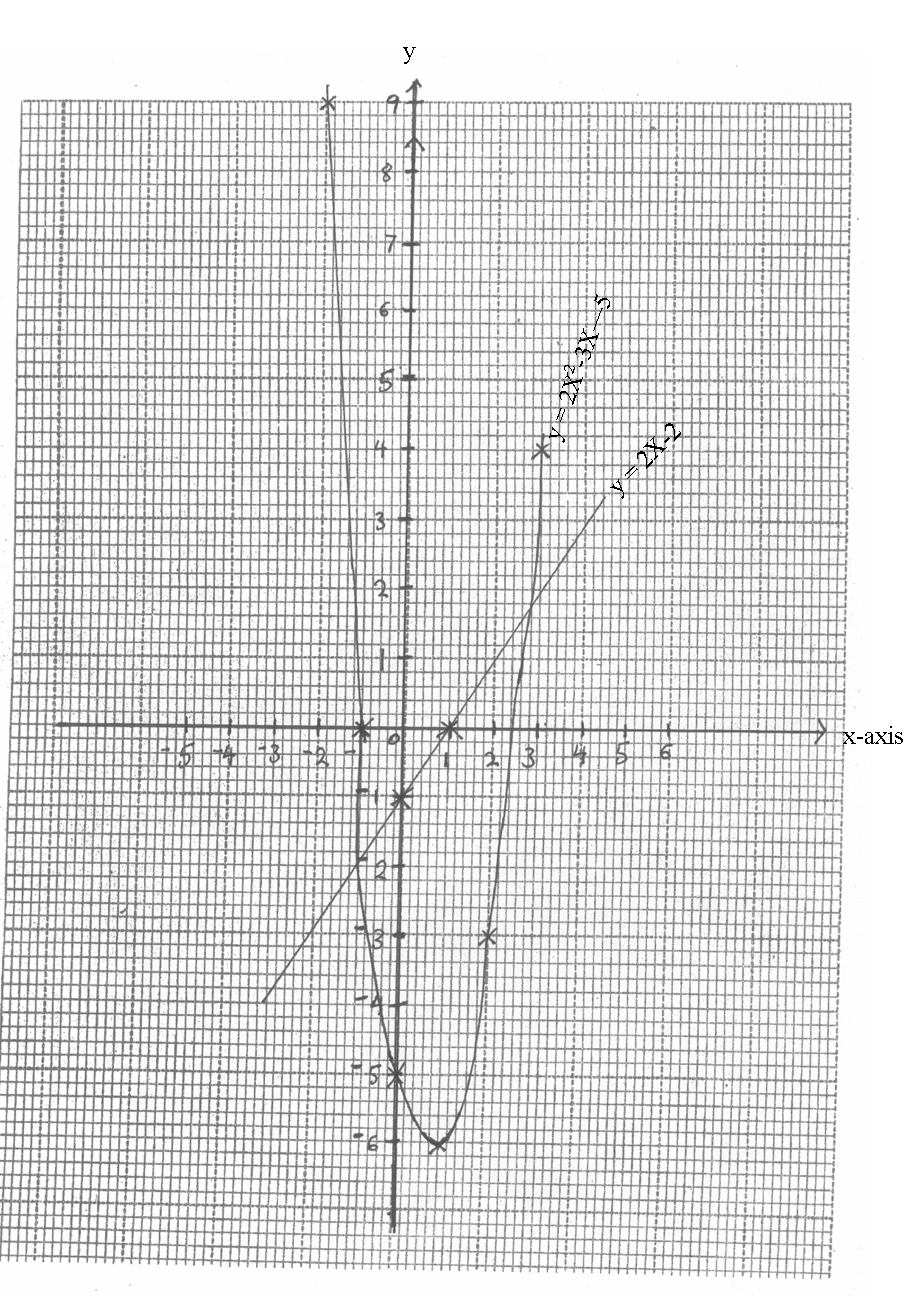 (c)    roots -1 and 2.5 (d)   y = 2x-2         1.7 and 2.8 0.1 (c)     (x – 1.7)      (x-2.8) = 0         x2 – 2.8x-1.7x+4.76=0         x2 – 4.5x+4.76 = 024a) cosC = 142 + 152  - 122                            2 x 14 15    Cos C = 0.6595             C = 48.74ºb)      12        =  2r      sin 48.74º       r=          = 7.982cm c) Area sector  =  97.48  x3.142 x 7.9822                              360                                = 54.21cm2Area      = 1/2 x 7.9822 x sin 97.48                = 31.59cm2Area  sh = 54.21 – 31.59                  = 22.62cm2